Dear Sir/Madam,I, your complete name, am proud to have been a part of the US Army regiment (mention your regiment number) and to be able to serve my country to the best of abilities. Now I am a retired US veteran and would like to make use of the benefit of a VA loan.I am grateful to the government to have given us such an opportunity where we can go ahead and take a VA loan for the property of our liking. I too have selected a property at (provide the complete address) and would request for you to evaluate at the earliest. Once you issue the certificate of reasonable value to me, I will forward the same to get my VA loan approval.I would appreciate your patience and cooperation in helping me get the certificate of reasonable value. Please feel free to contact me for any further concerns and queries.Documents attached with the letter,a.     Property documentb.     US Army service official papersWaiting for your response.Thanking you.Yours faithfully,(your full name)(your current address)(your contact number)(your email id)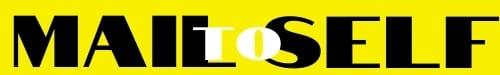 